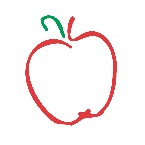 COVID - 19 Precautions  As we move forward, you will notice some changes to keep both our staff and customers safe.  The Staff will:•Wear masks and gloves•Sanitize high touch areas•Wash their hands frequently•Staff temperatures will be checked daily The Market will have: •Plexiglass at the cashier check-out •Spacing markers at the Deli and Donut areas  As our valued customers, we request the following of you:•Wear a mask•Utilize the Cart Sanitation Station at the front of the market  •Respect social distancing and maintain 6 feet between others•Bring as few family members as possible inside the MarketNote our NEW Market Hours:Monday-Saturday 9:00 - 5:00Sunday Noon- 5:00We thank you for your patience during this challenging time and look forward to seeing you on the farm.   Thank you,​The Hull Family & White House Fruit Farm Staff